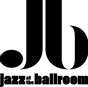 FOR IMMEDIATE RELEASEMedia Contact:Stacie Fasola (650) 703-2753Stacie.fasola@wnwnpr.comFLYING HIGH: BIG BAND CANARIES WHO SOAREDJazz at the Ballroom salutes the timeless artistry of iconic female jazz vocalistsSAN FRANCISCO (April 1, 2024) – Billie Holiday. Anita O’Day. Lena Horne. Peggy Lee. Rosemary Clooney. Ella Fitzgerald. It’s an impressive, but not complete, list of great vocalists who took swinging jazz standards and added an allusive female perspective. Early in their careers, they were “canaries”—young women singing with the greatest big bands on the scene: the orchestras of Glenn Miller, Artie Shaw, Gene Krupa, Benny Goodman, and others. Now music nonprofit Jazz at the Ballroom (JATB) proudly announces the musical tribute to these legendary women in “Flying High: Big Band Canaries Who Soared.” This extraordinary musical celebration is coming to Lobero Theatre in Santa Barbara on June 29, 2024.Under the skillful music direction of jazz pianist and vocalist Champian Fulton, with special guests Jane Monheit and Carmen Bradford, the performance takes the audience on a nostalgic journey through the golden age of jazz. The show debuted during Women’s History Month this past March with three nights of sold out shows at the world-famous Birdland Jazz Club in New York. “Women’s History Month is an ideal time to elevate the artistry of these women and educate others about their influence on music in general and the next generation of artists in particular,” said Suzanne Waldowski, Founder, Jazz at the Ballroom. “We are targeting women’s colleges and landmark venues and festivals. Beyond our New York premiere, we hope to present in historical spaces where the original jazz canaries themselves left their mark.” In addition to the show, JATB is releasing an album on May 4, 2024, showcasing many of the artists in the show’s line-up. A sample of the music is available at https://flying-high.hearnow.com/flying-highTickets for the Santa Barbara performance are available at https://www.lobero.org/events/flying-high-jazz-at-the-ballroom/ About Jazz at the BallroomJazz at the Ballroom is a California-based non-profit that celebrates America’s truly original music – classic jazz. They are dedicated to showcasing the greatest jazz artists in unique settings. Through their concert series, scholarship program, workshops and performances at schools, senior living centers, and hospitals, JATB works to enhance the appreciation of jazz in the larger community. For more information: www.jazzattheballroom.com Facebook: jazzattheballroom  Instagram: @jazzattheballroom###